Préparation d’une activité pédagogiqueDiscipline - Objet d’apprentissageFrançais –conjugaison-Le futur simpleCompétence visée1678 : l’indicatif futur simpleFiche matière : voir annexeObjectif(s) d’apprentissageL’E. sera capable :d’expliquer le rôle du futur simpled’employer le futur simple à bon escientde repérer les verbes conjugués au futur simpled’expliquer la formation du futur simplede conjuguer au futur simple les v. réguliers et les v. irréguliers rencontrés (à l’oral et à l’écrit)Modalités d’évaluation prévuesFormative lors des exercices et des jeux.Organisation :spatiale : normale (sauf ilots pour le jeu).matérielle :affiches pour l’explicitation du problème à travailler et pour la ligne du temps.documents-enfants : textes du corpus, synthèse, exercicesjeu : plateau de jeu, cartes, dés avec les personnes, Bescherelledu tableau noir :humaine / répartition des élèves : groupes de 2 lors de la découverte, de 3 ou 4 lors du jeu.Déroulement de l’/des activité(s) :Analyse réflexive (réajustements)NB : la découverte est assez dirigée car les E. sont en 4ème année et n’ont pas encore étudié beaucoup de temps de conjugaison ( présent de l’indicatif et imparfait).Fiche matière Discipline - Objet d’apprentissage - degréFrançais – Futur simple - DM  (4ème année)Références bibliographiquesBESCHERELLE (2006), La conjugaison pour tous. Paris : Hatier.BRAUN, A., CABILLAU, J.-F. (1993), Le français pour chacun : grammaire interactive de la phrase et du texte. Bruxelles : Plantyn.GREVISSE, M., GOOSSE, A. (1988), Le bon usage. Paris-Gembloux : Duculot.VAN RAEMDONCK, D. (2011 juin), Référentiel de grammaire à l’usage des enseignants. [En ligne]. Bruxelles : ULB. Disponible sur internet <http://gramm-r.ulb.ac.be/fichiers/referentiel/Referentiel.pdf>Appropriation de la matièrePrérequisCritères de reconnaissance d’un verbeNotions de radical , terminaison, personnes de conjugaison, temps simples et composés.Infinitif présent, imparfait .Groupes de verbes(Toutes notions normalement découvertes avec l’indicatif présent.)Matière (description - analyse - difficultés potentielles des élèves)Emploi du futur simpleIl exprime un fait à venir par rapport au moment de la parole. Ex : « Demain, je viendrai. »C’est cette valeur qui sera abordée avec les enfants, via des textes prédictifs (bulletin météo, horoscope,…).Cet emploi est dans certains cas concurrencé par le futur proche (« Demain, je vais faire mes devoirs »).Emplois particuliers principaux :futur employé à la place de l’impératif. Ex : « Vous rendrez vos devoirs mardi. »futur d’éventualité pour supposer. Ex : « Qui a sonné? Ce sera le facteur. »futur historique pour exprimer une postériorité par rapport à un moment du passé. Ex : « La paix régnait, mais en 1515, la bataille de Marignan y mettra fin. »futur d’atténuation pour adoucir une formulation. Ex : « Je ne vous cacherai pas que cela m’étonne», « Je vous demanderai de vous taire ».Formation du futur simpleLe radical * des V réguliers1er groupe : radical « ordinaire » puisque quasi tous ces verbes n’en ont qu’un.  Ex : « manger »  « mang- « , « chanter »  « chant-« . Prendre le radical de la 1 PS de l’ind. présent facilitera pour les E. les petites difficultés liées à l’accent (ex : « acheter »  « achèt-«  « j’achèterai » ) ou au doublement de consonne (« appeler »  « appell-«  « j’appellerai » ). Mais on peut les aborder autrement via les règles régulières de transcription des phonèmes en français (l’accent et la double consonne servent à obtenir le phonème [ε]  se baser sur la conjugaison à l’oral).Attention : « envoyer » se conjugue comme « voir » (voir ci-dessous)2ème groupe : la radical « court » (sans l’infixe – ISS-). Ex : « finir »  « fin-« .3ème groupe : certains verbes vont fonctionner de façon régulière. Ex : « courir »  « cour-« , « prendre »  « prend-«, « recevoir  « recev-« .* des V. irréguliersLes autres verbes du 3ème groupe vont avoir un radical différent de celui de l’infinitif.Ex. : « Aller » « J’i-rai… »         « Voir »  « Je ver-rai… » (et « envoyer »  « J’enver-rai… »)        Les terminaisons1 PS : -RAI, 2 PS : -RAS, 3 PS : - RA, 1 PP : -RONS, 2 PP : -REZ, 3 PP : -RONTOn peut scinder cette terminaison en 2 éléments : le « R » qui marque le futur et le conditionnel en français, et « AI, AS, A, ONS, EZ, ONT » qui indiquent la personne.Au 1er, au 2ème  groupes et pour certains verbes du 3ème groupe, le « R » a besoin d’une voyelle d’appui pour se rattacher au radical. Ex : Je MANG-E-RAI, je FIN-I-RAI, je DORM-I-RAICette voyelle vient de l’infinitif (V. en –ER  « E », V. en –IR  « I », sauf pour « cueillir »  « je cueillErai »).En résuméRadical       voyelle          terminaison« Truc »La plupart des ouvrages de référence proposent une autre « formule » : radical = infinitif + terminaisons = « avoir » à l’indicatif présent (forme écourtée pour la 1 PP et la 2 PP).Ex : Je manger – ai   					Je finir – ai       Tu manger – as					Tu finir – as       Il manger – a					Il finir – a      Nous manger - *ons (et non « avons »)		Nous finir – ons     Vous manger - *ez (et non « avez »)			Vous finir – ez     Ils manger – ont					Ils finir – ontCette explication repose sur la façon dont était formé le futur simple en latin vulgaire et donc sur l’étymologie du futur en français.Cette explication est plus facile d’accès pour les enfants, néanmoins, il est préférable de la présenter en tant que « truc » et non en tant que règle de formation car :Elle n’est pas cohérente par rapport aux règles générales de conjugaison du français actuel : l’infinitif ne peut pas être un radical, il possède lui-même un radical et une terminaison.Elle concerne moins de verbes du 3ème groupe : il y a donc plus d’irréguliers à retenir (ex : « Je prendrai, je recevrai, je courrai, etc. » sont alors considérés comme irréguliers).La présentation aux enfants du « R » marquant le futur et le conditionnel permet de mettre en évidence les régularités dans la conjugaison et explique de façon logique, notamment, le doublement du « R » dans « je courrai, je mourrai… » : Le 1er « R » vient du radical, le 2ème de la terminaison.Difficultés potentielles des élèvesLes verbes irréguliers. Solutions : se baser sur la conjugaison à l’oral + lister dans un référentiel les v. irréguliers au fur et à mesure de leur rencontre et selon les besoins.La distinction entre le futur simple et le conditionnel, surtout pour les formes quasi-homophones de la 1 PS (« Je mangerai » = [e], « Je mangerais » = [ε]). Solution : bien reprendre les prononciations incorrectes, veiller à prononcer correctement soi-même, comparer les terminaisons ultérieurement lors de la découverte du conditionnel.Trace(s) de structuration (pour transférer à des situations nouvelles)


A quoi sert-il?Il sert à exprimer un fait qui se passera dans le futur, après le moment où on parle.Ex : « Demain, le soleil brillera et les nuages seront peu présents. »      « L’année prochaine, tu iras en vacances en Espagne. »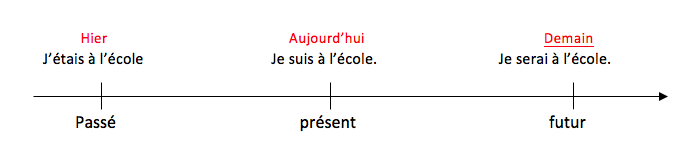  Tu as besoin de ce temps pour raconter des événements qui se passeront dans le futur (tes prochaines vacances, par ex.) et pour écrire des textes comme des bulletins météorologiques, des horoscopes…Comment est-il formé?Les terminaisons sont toujours :2) Le radical des verbes réguliers : infinitif moins sa terminaison qui commence par « R ».Remarques :Comme à l’indicatif présent, les radicaux de certains verbes en –ER prennent un accent ou doublent une consonne pour obtenir le son [ε]. Ex : J’achèterai ( acheter)Tu appelleras ( appeler) Il jettera. ( jeter)Certains verbes prennent donc 2 « R » : un du radical et un de la terminaison. Ex : Je courrai ( = cour + rai). Il mourra (= mour + ra).3) Les verbes irréguliers :Certains verbes du 3ème groupe (+ « envoyer ») changent de radical. Durée de l’activité : +/- 9 périodesNombre d’élèves : 11 élèvesPériode 1 : POINT DE DEPART : rédiger un texte au futur simple (production : individuel – 50’)Dans le cadre du projet sur la création d’invitation pour le spectacle de cirque les E. doivent écrire un petit texte dans lequel ils expliquent aux parents d’élèves ce qu’ils verront au spectacle de cirque. Vous allez écrire un texte pour continuer cette phrase : « Quand vous serez sur place, vous verrez.. »Vous devez expliquer ce que les personnes qui vont venir vont pouvoir admirer.. Vous pouvez parler de plusieurs choses (les différents numéros, les différentes étapes du spectacle, les difficultés que rencontrent les artistes…) mais vous devez en tout cas décrire le futur spectacle.. Inspirez-vous des fiches sur les numéros des artistes.L’I. demande à quelques E., après un petit temps de réflexion, de donner quelques exemples oralement, afin de vérifier si les E. utilisent bien le futur simple et afin de faire le lien entre ce qu’ils vont écrire et leur utilisation orale de ce temps. Ils pourront déjà utiliser la fiche « aide » que l’I a mis à leur disposition.Exemple :« Quand vous serez sur place, vous verrez des trapézistes.  Ils tordront au bout de leur trapèze. »« Quand vous serez sur place, vous verrez de gigantesques artistes d’au moins 2 mètres de haut! »« Quand vous serez sur place, vous verrez des équilibristes. Ils tiendront debout sur une boule et se déplaceront dans la salle. Vous verrez ce n’est pas si simple! ».remarque : il est plus facile de commencer la phrase en expliquant l’artiste qu’ils verront puis ensuite de continuer en expliquant ce qu’il fait, quelle est sa particularité.Les Es peuvent parler de leur propre numéro et de ce qui leur semble le plus attrayant dans le spectacle afin d’attirer le spectateur.Les E. commencent par un brouillon que l’I. passe relire. Elle vérifie le respect des consignes quant au contenu, la division en paragraphes et l’utilisation du futur simple (au cas où certains enfants utiliseraient un futur proche malgré la phrase de départ). Les E. effectuent ensuite une relecture orthographique et recopient au propre. attention : le « ai » au futur simple se dit [e]. Période 2 : (introduction à la correction : collectif – 10’)Quelques jours plus tard, l’I. rend les productions corrigées selon le code habituel. Les E. les corrigent selon le fonctionnement habituel (référentiels…).Les erreurs liées au futur simple sont indiquées dans une couleur spécifique. L’I. note des graphies divergentes de v. au futur collectées dans les copies. ( elle classe les erreurs en fonction de la personne 1ère personne du singulier, 2ème du pluriel..)Vous avez corrigé vos textes, mais il reste chez beaucoup d’entre vous un type d’erreurs. Je vous en ai indiqué le nombre mais je ne les ai pas soulignées. Voici quelques exemples qui viennent de vos textes : pouvez-vous identifier ce qui pose problème?Les E. devraient identifier que le problème concerne les verbes et s’apercevoir que tous les E. n’ont pas conjugué leurs verbes de la même façon (divergences de terminaisons, etc.).« A votre avis, qui a la bonne réponse? »« Nous allons observer des verbes bien conjugués pour comprendre comment il faut faire et corriger nos textes. »L’i sélectionne d’un côté les verbes corrects et laisse de l’autre les verbes incorrects. Il ne fait pas les effacer elle reviendra dessus avec les enfants.Situer le futur simple sur une ligne du temps a) Dans leur production (individuel puis collectif – 15’)« Dans votre texte, vous allez souligner tous les verbes. Vous vous rappelez des indices qui permettent de reconnaître un verbe? »R.A :- il exprime une action, un sentiment, un état.-Il a un pronom ( je, tu , il, nous, vous , ils). Cela indique la personne.- il change parfois en fonction du temps.L’I. passe vérifier le bon repérage des verbes, puis trace une ligne du temps au tableau.Elle demande aux Es de donner une définition pour chacun des termes présents :passé : c’est une action qui est terminée. Exemple : HierPrésent : c’est maintenant, au moment où l’on parle.Futur : c’est demain, dans 10 jours…ce n’est pas encore arrivé. (expression : se projeter dans le futur, penser au futur, avoir peur du futur…)                 passé                                   présent                                           futur simple
« Où placeriez-vous les verbes que vous avez utilisés sur cette ligne du temps? Pourquoi? »L’I. fait prendre conscience de l’indication de temps « Quand vous serez sur place, .. » ( c’est à dire le Lundi 20 février) et les E. la notent dans une autre couleur sur la ligne du temps. L’I. note au tableau 4 ou 5 verbes bien orthographiés issus des textes des enfants.A quoi sert donc ce temps?(A exprimer une action qui ne s’est pas encore passée, qui se passera dans le futur.)b) Dans 3 autres textes (par 2 puis collectif – 25’)« A votre avis, dans quels genres de textes va-t-on trouver des verbes au futur simple? (Quels textes parlent de choses qui ne sont pas encore arrivées, qui vont se produire après que le texte ait été écrit?) »(Bulletins météorologiques, horoscopes… L’I. en apporte quelques exemples.)« Voici 3 textes, l’un d’entre eux est en effet un bulletin météo. Commencez par encadrer les indications de temps, les mots qui nous permettent de savoir quand se passe ce qui est raconté dans les textes. »L’I. fait noter les indications temporelles sur la ligne du temps.« Par deux, vous allez entourer les verbes conjugués et leur sujet et vérifier s’ils vont tous au même endroit sur notre ligne du temps. »Correction collective pour séparer les v. au futur simple des autres. En cas de doute, l’I. s’appuiera sur la conjugaison « instinctive » des E. à l’oral et leur fera employer les v. dans des phrases commençant par une indication de temps future. Les v. sont notés sur la ligne du temps qui sera jointe à la synthèse. Période 3 et 4 : Structurer la formation du futur simple pour les verbes réguliers  a) Classer les verbes du corpus (par deux puis collectif – 30’)Nous allons observer la façon dont sont construits les verbes que nous avons rangés dans le « futur » sur notre ligne du temps. Pour que ce soit plus facile, vous allez travailler par deux et faire plusieurs choses:« D’abord, vous cherchez l’infinitif du verbe (rappel de la notion d’infinitif par quelques exemples oraux) et vous le notez à côté du verbe conjugué. »« Vous vous souvenez des temps qu’on a déjà découverts? »R.A : présent de l’indicatif et imparfait. « Comment étaient classés les verbes dans les synthèses? Vous allez faire le même classement  » (Rappel des groupes de verbes.)L’i distribue une feuille aux Es avec les 3 colonnes. 1er groupe/ 2ème groupe/3ème groupe.« Deuxième chose à faire : on ne va pas mettre les verbes dans n’importe quel ordre dans chaque colonne. Comment sont-ils rangés, d’habitude? » (Par personnes de conjugaison.) « Alors, voici la 3ème chose à faire : pour repérer plus facilement les personnes de conjugaison, vous allez transformer le sujet de chaque verbe en pronom quand ce n’est pas déjà le cas. » (Quelques exemples oraux.) : Les artistes -> ils    le trapéziste -> il-> Mise en commun collective pour vérification.b) Délimiter le radical (par 2 puis collectif – 10’)« Nous avons maintenant des verbes bien rangés donc plus faciles à observer. On va pouvoir regarder comment les verbes conjugués au futur simple sont construits pour que vous puissiez vérifier si ceux que vous avez employés dans vos textes sont bien écrits. »« Rappelez-moi comment étaient construits les verbes conjugués à l’indicatif présent. (Ils comportaient deux parties : lesquelles?) »R.A : le radical et la terminaison.« Et comment avions-nous trouvé le radical? »R.A : c’est au début du verbe. Généralement quand on le lit on sait de quel verbe il s’agit.Tous les temps simples sont construits de la même façon. Vous allez donc essayer d’entourer le radical des verbes du 1er et du 2ème groupes. Aidez-vous de leur infinitif et enlever la dernière lettre.L’i prend quelques exemples donnés par les enfants et fait l’exercice au TN. Elle demande si les Es ont un verbes du 1er et 2ème où ils ne parviennent pas à entourer le radical.Exemple ( si certains enfants ont du mal à comprendre) : je mangerai, nous danseronsMise en commun pour vérification. Que pouvez-vous observer?(Radicaux identiques à ceux du présent sauf que l’on rajoute un R : rai, ras, ra, rons, rez, rent.)« C’est pour cela qu’on dit que les verbes des deux premiers groupes sont réguliers ».c) Identifier les terminaisons (par 2 puis collectif – 10’)Pour chaque personne de conjugaison, quelle est la terminaison du futur simple?Comparez celles du 1er groupe et celles du 2ème groupe. R.A : rai, ras, ra, rons, rez, ront.Synthétiser les découvertes (collectif – 15’)L’I. distribue une feuille de synthèse et la complète avec l’aide des E.Petit jeu oral (collectif – 10’)L’I. divise la classe en 2 équipes. Un E. de l’équipe n°1 pêche l’infinitif d’un verbe régulier dans un chapeau et lance un dé indiquant les personnes de conjugaison. Il conjugue le verbe à l’oral. Afin qu’ils écoutent, ce sont les autres E. qui doivent valider ou non la réponse. Si le verbe est bien conjugué, il reçoit un jeton.C’est ensuite au tour d’un E. de l’équipe B, etc. L’équipe qui, au terme du jeu, a le plus de jetons a gagné.L’i peut demander d’écrire le verbe au tableau pour les élèves les plus avancés Période 5 :Comparer la conjugaison des v. réguliers avec celle des v. irréguliers (par 2 puis collectif – 10’)« Essayez d’entourer le radical et la terminaison des verbes du 3ème groupe dans 2 couleurs différentes, comme nous l’avons fait pour les verbes des 1er et 2ème groupes. »« Que constatez-vous? »(radicaux difficiles à délimiter, parfois fort éloignés de l’infinitif, terminaisons semblables mais souvent sans le <e> ni le <i>)« On dit que les verbes du 3ème groupe sont irréguliers car ils ont plusieurs radicaux différents. Il faut les connaitre par cœur pour que cela soit plus facile. »Compléter la synthèse (individuel – 20’)Les E. remplissent la suite de la synthèse avec les verbes irréguliers rencontrés et ceux dont ils auraient besoin dans leur texte.« Commencez par essayer de les conjuguer oralement, car cela ne vous pose généralement pas de problème à l’oral. Ensuite, vérifiez dans le Bescherelle. »L’I. reprend pour corriger.S’exercer (individuel sauf jeu : par 3 ou 4)Voir feuilles en annexe. Les exercices se feront en 4 séances étalées sur une dizaine de jours. 1ère séance (50’) : exercices 1 à 5. L’I. fait une correction collective avec justification (Les E. corrigent dans une autre couleur pour que l’I., en reprenant les feuilles, note les difficultés). 2ème séance (35’) : exercices 6 à 8. Reprise par l’I. qui souligne les erreurs sans les corriger.3ème séance (35’) : correction par les E. de leurs éventuelles erreurs de la séance précédente et jeu sur le futur simple (voir règle en annexe). 4ème séance (50’) : exercices 9 et 10. Correction : voir 2ème séance. NB : En fonction du temps éventuellement disponible à la fin d’une séance, l’I. peut proposer de refaire un jeu oral mais, cette fois, avec des verbes irréguliers.Corriger sa production initiale (individuel – 15’)Par manque de temps, la correction de la production initiale peut se faire après 2 séances d’exercices.Vous aviez souligné en vert tous les verbes au futur que vous aviez employés dans votre texte. Vérifiez maintenant si vous les avez conjugués correctement. Si ce n’est pas le cas, corrigez dans une autre couleur au-dessus du verbe et vérifiez si vous avez trouvé le bon nombre d’erreurs. Si vous avez une petite ligne du temps sur votre copie, c’est que certains verbes ne sont pas conjugués au bon temps. Quand vous avez fini, vous échangez votre copie avec celle du voisin et chacun vérifie que l’autre a bien corrigé.L’I. vérifie les corrections, par la suite les Es pourront terminer leur invitation.